DATABASE MYSQL dan KONEKSI KE MYSQLMembuat Database di dalam MysqlBuka Browser dan masuk ke alamat http://localhost/phpMyAdmin/pada Create new Database isi  perpus_NimAnda  Create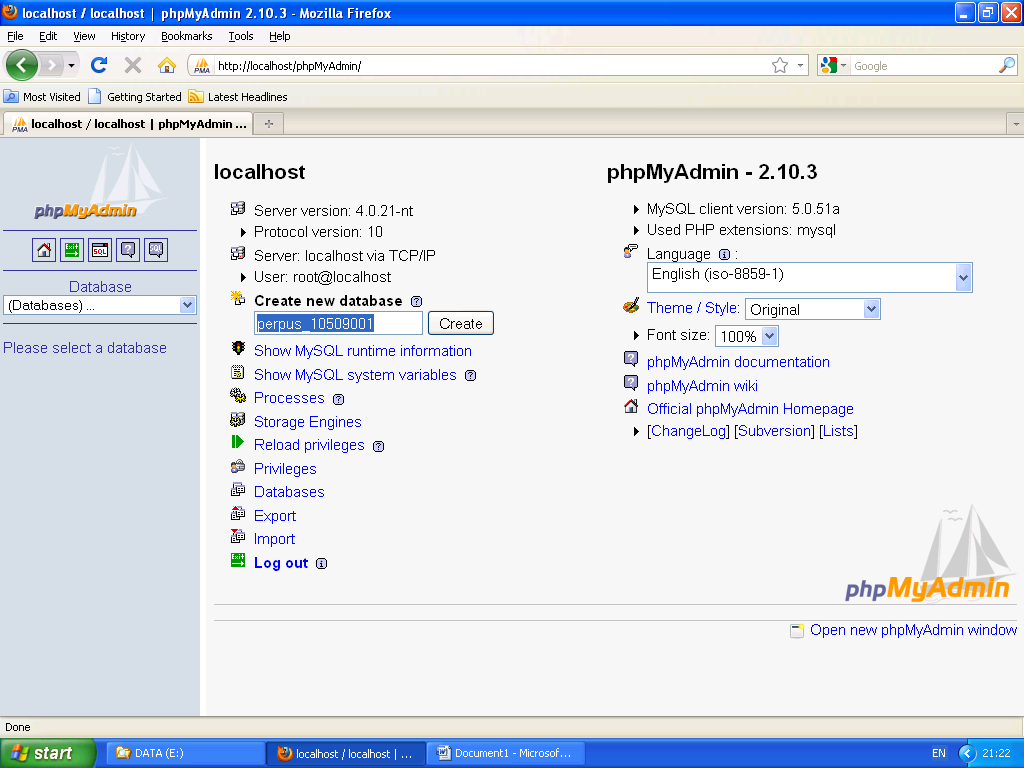 Pada Create new table Isi  Name = Anggota,  Number of Field = 3  Go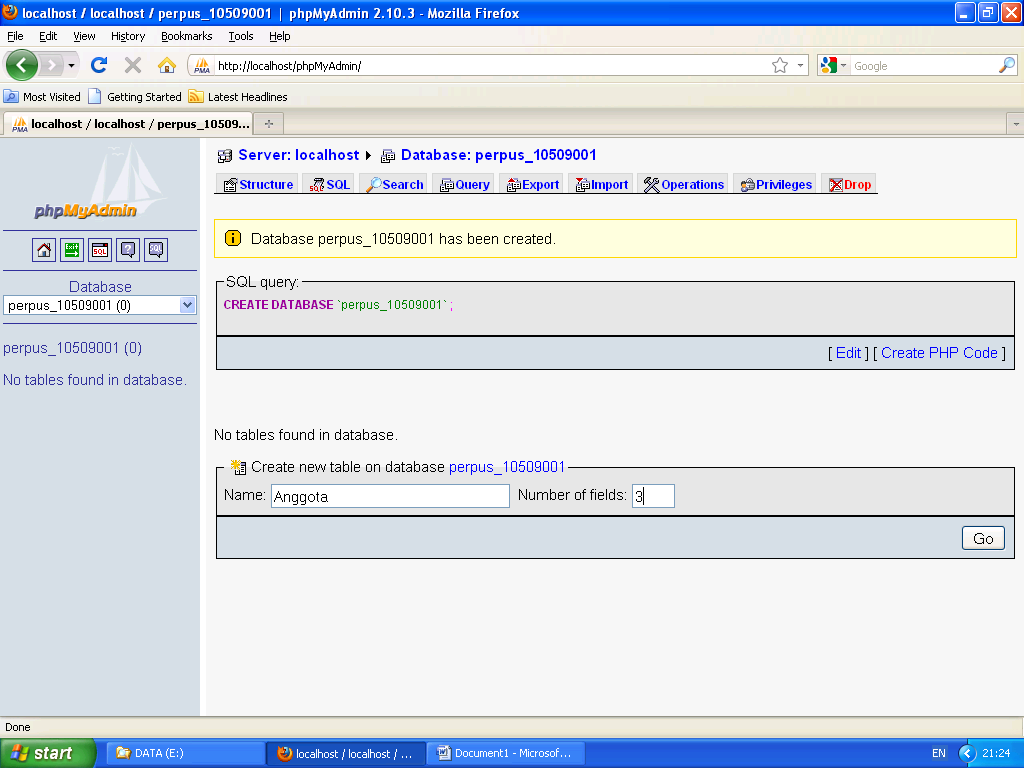 Buat  Field-Field seperti berikut  Save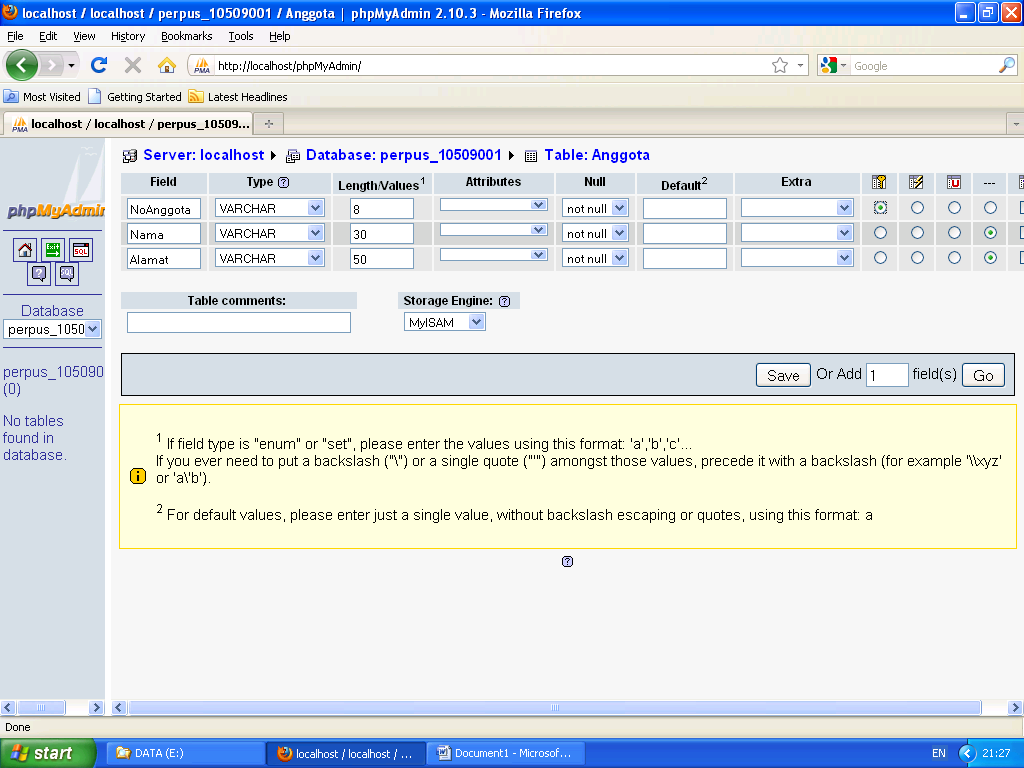 Membuat Koneksi ke Database Mysql  melalui ODBCMembuat Data Source Name pada ODBCStart  Control Panel  Administrative Tools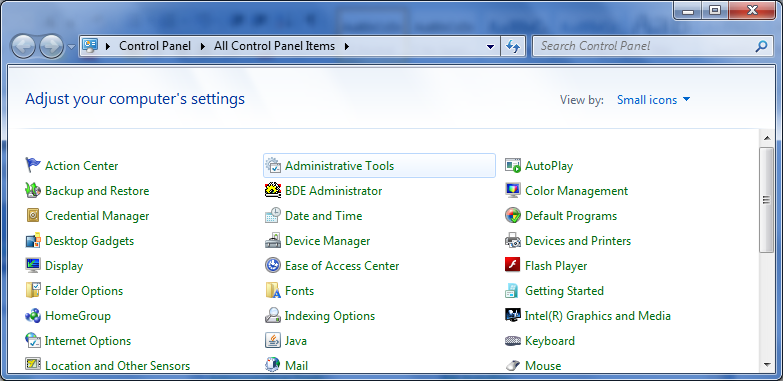 Pilih Data Sources (ODBC )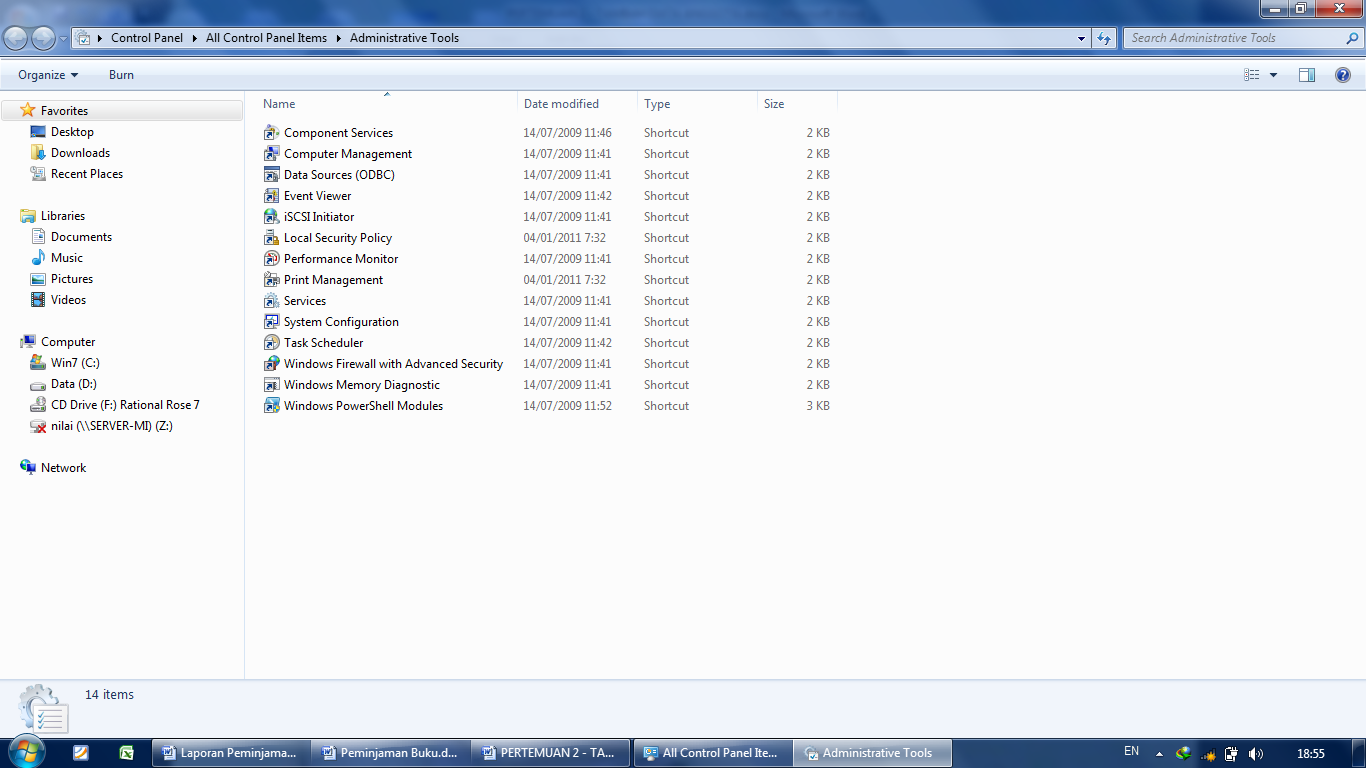 Pilih Add  Pilih Mysql ODBC  versi x.x Driver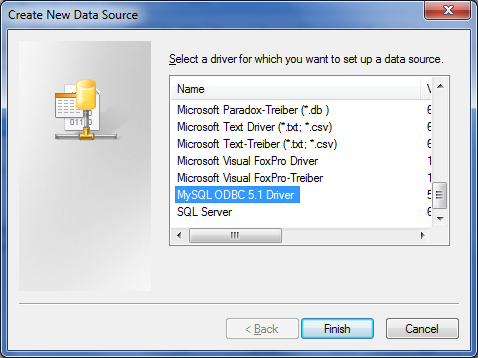 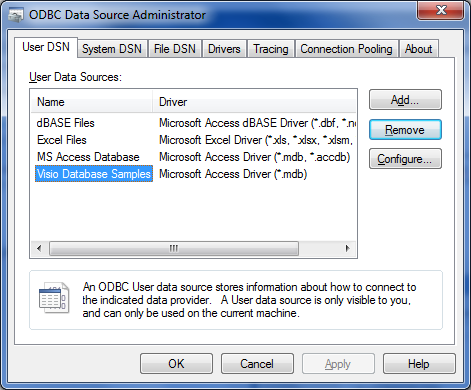 (Ket : Mysql ODBC harus di instal)Isi Data Source Name = perpus_NimAnda, Host/Server Name (or IP)=localhost, user=root, Password= kosongkan Versi 3.5.1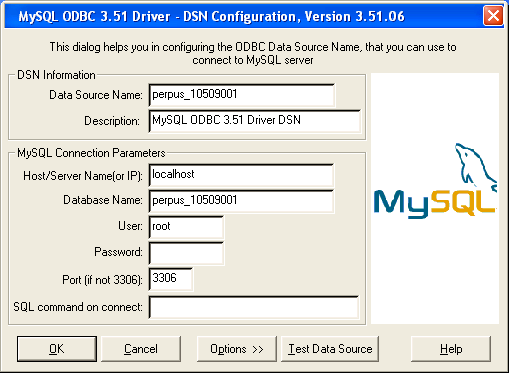 Versi 5.1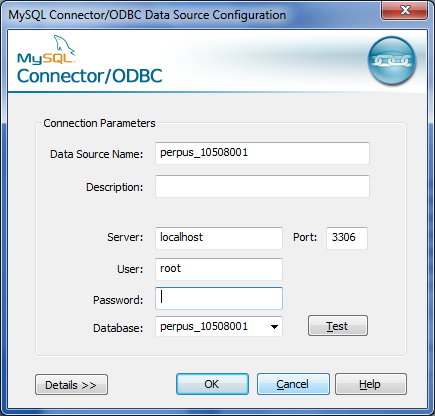 Tekan Tombol Test Data Source  jika berhasil muncul Connected Successfully  OkVersi 3..51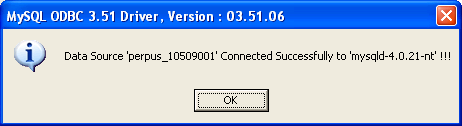    Versi 5.1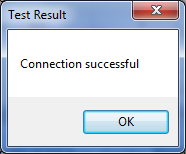 Catatan : Untuk koneksi mysql melalui ODBC, perintah koneksi di dalam program sama seperti koneksi ke database Microsoft access. Tidak perlu ada perubahan koding. KONEKSI MYSQL TANPA MELALUI ODBCTugas Praktikum :Anda buka tugas program perpustakaan anda dikomputer masing-masing. Silahkan jalankan.Untuk Data Anggota, silahkan coba koneksi ke Mysql melalui ODBC dan tanpa melalui ODBC.